Supporting informationFabrication and characterization of 3D printing Ta-GelMA-BG scaffolds by chemical crosslinking processing for promotion osteointegrationFujian Zhao a1, Xiongfa Ji b1, Yang Yan c, d, Zhen Yang c, d, Xiaofeng Chen c, d, Limin Ma b*a Stomatological Hospital, Southern Medical University, Guangzhou 510280, Chinab Department of Orthopedics, Guangdong Provincial People’s Hospital, Guangdong Academy of Medical Sciences, Guangzhou 510080, Chinac Department of Biomedical Engineering, School of Materials Science and Engineering, South China University of Technology, Guangzhou 510641, Chinad National Engineering Research Center for Tissue Restoration and Reconstruction, South China University of Technology, Guangzhou 510006, China*Corresponding authors: E-mail: malimin7@126.com (Limin Ma)1 These authors contributed equally to this work.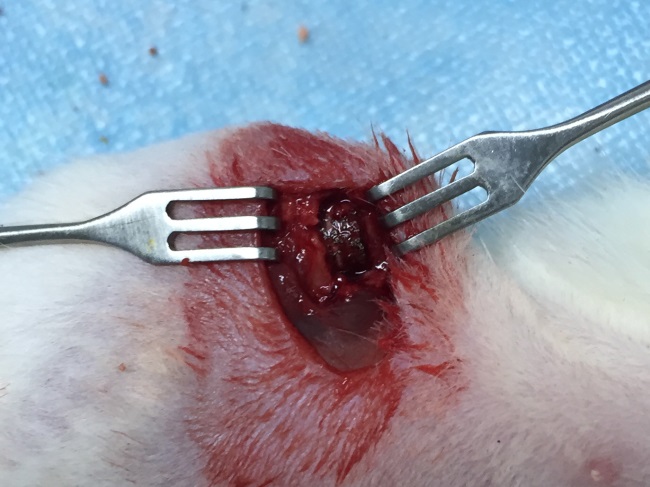 Figure. S1 Surgical placement of materials placed on critical-size bone defect of rat. Table S1 mBMSCs related gene primer pairs used in the RT-qPCR.GenesPrimer sequencesALPForward:5'-TGCCTACTTGTGTGGCGTGAA-3’ALPReverse:5'-TCACCCGAGTGGTAGTCACAATG-3’OPNForward:5'-GCAGTCTTCTGCGGCAGGCA-3’OPNReverse:5'-CACCGGGAGGGAGGAGGCAA-3’OCNForward:5'-AGCAGCTTGGCCCAGACCTA-3’OCNReverse:5'-TAGCGCCGGAGTCTGTTCACTAC-3’COLⅠForward:5'-ATGCCGCGACCTCAAGATG-3'COLⅠReverse:5'-TGAGGCACAGACGGCTGAGTA-3'RUNX2Forward:5'-CACTGGCGGTGCAACAAGA-3'RUNX2Reverse:5'-TTTCATAACAGCGGAGGCATTTC-3'GAPDHForward:5'-CTCCCACTCTTCCACCTTCG -3’GAPDHReverse:5'-TTGCTGTAGCCGTATTCATT -3’